Covid-19 and IslandsAruba, NetherlandsWhat actions are being taken to protect the island community from Covid 19? In particular, how are travel restrictions being put in place and enforced? What actions will be taken should people on the island have Covid 19?What actions are being taken to ensure that essential goods and services are provided to the island community?What actions are being taken to ensure that people working on the islands, not only in the tourism sector, are sustained financially in the short term and in the long term?What actions are being taken to ensure the mental well-being of people on the islands?If you consider it appropriate, feel free to share any data about people who have Covid 19 on your island and of people who, sadly, have passed away because of Covid 19.If applicable, how are the lockdown measures being relaxed?Is there anything else you want to share?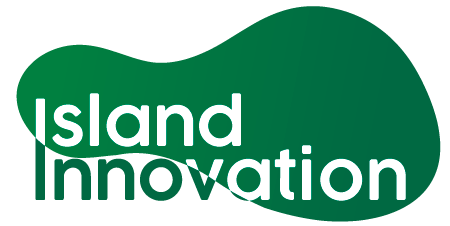 This information has been collated by the Strathclyde Centre for Environmental Law and Governance in collaboration with Island Innovation and can be found at https://www.strath.ac.uk/research/strathclydecentreenvironmentallawgovernance/ourwork/research/labsincubators/eilean/islandsandcovid-19/. RespondentDateResponse25 March 2020Only inhabitants returning from their travels may enter the country and leave the country.Gisela Kadir-de Cubagisela.decuba@gmail.com 6 May 2020Airport is closed for a month already: lockdownOriana WoutersDirectorate of Nature and Environmentoriana.wouters@dnmaruba.org13 May 2020Repatriation of illegal immigrants allowed without legal chargesLockdownsno touristsborders to open in 2 weeks from now, for a period of 2 weeksRespondentDateResponse 25 March 2020They are monitored in the hospital. The nation is discussing plans for actions with the Central Bank if the situation should get worse and funds need to be secured.Gisela Kadir-de Cubagisela.decuba@gmail.com 6 May 2020Actions are being taken for 5 weeks already. Everyone who has Covid-19 is isolated. Shelter in place during the day. Daily from 10:00pm to 5:00 am: Toque-de Queda (lock-down, nobody is permitted to leave their home)Oriana WoutersDirectorate of Nature and Environmentoriana.wouters@dnmaruba.org13 May 2020contact hotline, report first sign of symptomafter consultations --> quarantine --> pcr testingafter 14 days no symptoms --> free from quarantineif symptoms occur --> hospitalization and treatment during lockdown: follow regulations of sanitation and hygienewear masks etc.Respondent DateResponse25 March 2020Awareness campaign on buy what you need. Supermarkets may remain open until 9 pm. Nothing else.Gisela Kadir-de Cubagisela.decuba@gmail.com 6 May 2020Lockdown was not applicable for import of goodsRespondent DateResponse25 March 2020All company owners have different approaches. Many hotels send their cleaners, waiters mechanics home with food they had in stock. Some NGOs allow only the core group to work at reduced salaries. Stating that they will try to keep running for at least 3 months and are looking into ways to secure funds for the future.Gisela Kadir-de Cubagisela.decuba@gmail.com 6 May 2020Financial aid from the government to everyone who lost their job and for SMEsOriana WoutersDirectorate of Nature and Environmentoriana.wouters@dnmaruba.org13 May 2020It is odd to receive a question, where one asks about ensuring financial safety for people from the tourism sector. The tourism sector is the richest sector. Why would they need support for their employees? They promote unsustainable practices that have lead to large social inequality and environmental degradation. If anything, the tourism sector should have had a vulnerability assessment carried out long ago, should have made themselves financially resilient and should have seriously considered the hazards in SIDS and prepared for these financially speaking. Poor business management is a matter of reading a book and improving your skills. The lack of vision and consistent short-term planning has led us to here, a financial crisis. So, the logical approach would be to safeguard long-term actions as these have never become common practice. For this, political will is the determining factor.On the short-term, we provide subsidies to some families who may or may not need it. We fast-tracked all projects that could start within 3 months.On the long-term, few to none as it is not common practice to think on the long termOnly "real action" was that:governmental workers will donate 12% of their annual salary to cover governmental costsmembers of parliament and Ministers will donate 20% of their annual salary to cover governmental costsThis is regulated by the Calamities Act, which enables the government to take extreme actions/ measures to safeguard the nation's finances, wellbeing and so on. The action is then published in what is known as a Minister Decree, which acts as a type of permit.Respondent DateResponse25 March 2020Heavy awareness campaigns on the virus to reduce hysteria.Gisela Kadir-de Cubagisela.decuba@gmail.com 6 May 2020During the shelter in place, everyone is allowed to sport outside their home (but with the 1.5 meters norm in place). Also, everyone is allowed to swim at our beaches, but not allowed to go with ice jugs to have fun. It is strictly for sport and mental health. The supermarkets remain open.Oriana WoutersDirectorate of Nature and Environmentoriana.wouters@dnmaruba.org13 May 2020constant communication on COVID, which equates to no communication on other matters.Respondent DateResponse25 March 2020Info found hereRespondent DateResponseGisela Kadir-de Cubagisela.decuba@gmail.com 6 May 2020Since last Monday, 4 May 2020, we entered the first level of flexibilization. A few more organization can reopen their doors.Respondent DateResponse